INDICAÇÃO Nº 5828/2017Sugere ao Poder Executivo Municipal que proceda a Manutenção no acesso e nas Ruas do Bairro Andorinhas. (L)Excelentíssimo Senhor Prefeito Municipal, Nos termos do Art. 108 do Regimento Interno desta Casa de Leis, dirijo-me a Vossa Excelência para sugerir ao setor competente que proceda a Manutenção no acesso e nas Ruas do Bairro Andorinhas.Justificativa:Fomos procurados por munícipes solicitando essa providencia, pois, da forma que se encontra a rua está causando transtornos e danificando os veículos conforme relato abaixo.Por gentileza poderia dar uma olhada na nossa estrada sem condições de ir e vir.Joi mais de 2 anos sem manutenção ve o que pode fazer p gente chácaras andorinhas SOBEntrada do bairro péssimoPlenário “Dr. Tancredo Neves”, em 03 de Julho de 2017.José Luís Fornasari                                                  “Joi Fornasari”Solidariedade                                                    - Vereador -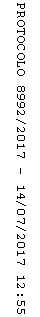 